ГРАЙВОРОНСКАЯ ТЕРРИТОРИАЛЬНАЯИЗБИРАТЕЛЬНАЯ КОМИССИЯ БЕЛГОРОДСКОЙ ОБЛАСТИ ПОСТАНОВЛЕНИЕг. ГрайворонОб ответственном за содержание и хранение документов в архиве Грайворонской территориальной избирательной комиссии	В целях совершенствования работы по комплектованию, обеспечению сохранности, учету и использованию архивного фонда документов, созданных в результате деятельности Грайворонской территориальной избирательной комиссии, Грайворонская территориальная избирательная комиссия постановляет:	1. Возложить обязанности ответственного за содержание и хранение документов в архиве Грайворонской территориальной избирательной комиссии на секретаря Грайворонской территориальной избирательной комиссии Л.А. Угольникову.2. Направить настоящее постановление в Избирательную комиссию Белгородской области.	3. Разместить настоящее постановление на странице территориальной избирательной комиссии на официальном сайте Избирательной комиссии Белгородской области в информационно- телекоммуникационной сети «Интернет».	4. Контроль за исполнением данного постановления возложить на председателя Грайворонской территориальной избирательной комиссии Краснокутского С.В.Председатель Грайворонской территориальной избирательной комиссии                                       С.В. КраснокутскийСекретарьГрайворонской территориальной избирательной комиссии                                        Л.А. Угольникова26 мая 2022 года                                    № 2/9-1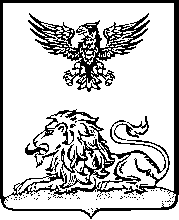 